Қосымша 1Қосымша 2МектепМектеп«№19 орта мектебі» КММ«№19 орта мектебі» КММ«№19 орта мектебі» КММ«№19 орта мектебі» КММКүні Күні 23.04.1923.04.1923.04.1923.04.19Мұғалімнің аты-жөні:Мұғалімнің аты-жөні:Ақмәмбетова Л.Ж.Ақмәмбетова Л.Ж.Ақмәмбетова Л.Ж.Ақмәмбетова Л.Ж.Сынып  8 «А»Сынып  8 «А»Барлығы -  Қатысқандар – Қатыспағандар - Барлығы -  Қатысқандар – Қатыспағандар - Барлығы -  Қатысқандар – Қатыспағандар - Барлығы -  Қатысқандар – Қатыспағандар - Ұзақ мерзімді жоспардың тарауы: Ұзақ мерзімді жоспардың тарауы: Өсу және дамуӨсу және дамуӨсу және дамуӨсу және дамуСабақтың тақырыбы:Сабақтың тақырыбы:Эмбрионалдық даму кезеңдері: бластула, гаструла, нейрула.Эмбрионалдық даму кезеңдері: бластула, гаструла, нейрула.Эмбрионалдық даму кезеңдері: бластула, гаструла, нейрула.Эмбрионалдық даму кезеңдері: бластула, гаструла, нейрула.Осы сабақта қол жеткізілетін оқу мақсаттарыОсы сабақта қол жеткізілетін оқу мақсаттары8.2.3.1.Эмбрионалдық даму кезеңдерін сипаттау.8.2.3.2 әр түрлі ұрық жапырақшаларынан қалыптасатын ұлпалар мен мүшелердің дифференциялануын сипаттау	8.2.3.1.Эмбрионалдық даму кезеңдерін сипаттау.8.2.3.2 әр түрлі ұрық жапырақшаларынан қалыптасатын ұлпалар мен мүшелердің дифференциялануын сипаттау	8.2.3.1.Эмбрионалдық даму кезеңдерін сипаттау.8.2.3.2 әр түрлі ұрық жапырақшаларынан қалыптасатын ұлпалар мен мүшелердің дифференциялануын сипаттау	8.2.3.1.Эмбрионалдық даму кезеңдерін сипаттау.8.2.3.2 әр түрлі ұрық жапырақшаларынан қалыптасатын ұлпалар мен мүшелердің дифференциялануын сипаттау	Сабақ мақсаты Сабақ мақсаты Барлық оқушылар: Өсу мен дамудың тірі ағзаның негізгі қасиеті екендігін біледі; Эмбрионалдық даму кезеңдерін анықтап, сипаттайды; әр түрлі ұрық жапырақшаларынан қалыптасатын ұлпалар мен мүшелердің дифференциялануын сипаттайдыБарлық оқушылар: Өсу мен дамудың тірі ағзаның негізгі қасиеті екендігін біледі; Эмбрионалдық даму кезеңдерін анықтап, сипаттайды; әр түрлі ұрық жапырақшаларынан қалыптасатын ұлпалар мен мүшелердің дифференциялануын сипаттайдыБарлық оқушылар: Өсу мен дамудың тірі ағзаның негізгі қасиеті екендігін біледі; Эмбрионалдық даму кезеңдерін анықтап, сипаттайды; әр түрлі ұрық жапырақшаларынан қалыптасатын ұлпалар мен мүшелердің дифференциялануын сипаттайдыБарлық оқушылар: Өсу мен дамудың тірі ағзаның негізгі қасиеті екендігін біледі; Эмбрионалдық даму кезеңдерін анықтап, сипаттайды; әр түрлі ұрық жапырақшаларынан қалыптасатын ұлпалар мен мүшелердің дифференциялануын сипаттайдыСабақ мақсаты Сабақ мақсаты Оқушылардың басым бөлігі: Эмбрионалдық даму кезеңдеріне  талдау жасайды, сатыларын ажыратады,ұрық жапырақшаларында пайда болатын ұлпалар мен мүшелер дифференциялануын өз сөздерімен тұжырымдайды. Оқушылардың басым бөлігі: Эмбрионалдық даму кезеңдеріне  талдау жасайды, сатыларын ажыратады,ұрық жапырақшаларында пайда болатын ұлпалар мен мүшелер дифференциялануын өз сөздерімен тұжырымдайды. Оқушылардың басым бөлігі: Эмбрионалдық даму кезеңдеріне  талдау жасайды, сатыларын ажыратады,ұрық жапырақшаларында пайда болатын ұлпалар мен мүшелер дифференциялануын өз сөздерімен тұжырымдайды. Оқушылардың басым бөлігі: Эмбрионалдық даму кезеңдеріне  талдау жасайды, сатыларын ажыратады,ұрық жапырақшаларында пайда болатын ұлпалар мен мүшелер дифференциялануын өз сөздерімен тұжырымдайды. Сабақ мақсаты Сабақ мақсаты Кейбір оқушылар: Өсу мен дамудың эмбрионалдық даму  кезеңдерінің арасындағы айырмашылықтарды зерттеп, дәлелдейді;Эмбриогенездің әртүрлі ағзаларда жүру ерекшеліктерін; ұлпалар мен мен мүшелердің  ұрық жапырақшаларынан даму ерекшеліктерін  пайымдайды;Кейбір оқушылар: Өсу мен дамудың эмбрионалдық даму  кезеңдерінің арасындағы айырмашылықтарды зерттеп, дәлелдейді;Эмбриогенездің әртүрлі ағзаларда жүру ерекшеліктерін; ұлпалар мен мен мүшелердің  ұрық жапырақшаларынан даму ерекшеліктерін  пайымдайды;Кейбір оқушылар: Өсу мен дамудың эмбрионалдық даму  кезеңдерінің арасындағы айырмашылықтарды зерттеп, дәлелдейді;Эмбриогенездің әртүрлі ағзаларда жүру ерекшеліктерін; ұлпалар мен мен мүшелердің  ұрық жапырақшаларынан даму ерекшеліктерін  пайымдайды;Кейбір оқушылар: Өсу мен дамудың эмбрионалдық даму  кезеңдерінің арасындағы айырмашылықтарды зерттеп, дәлелдейді;Эмбриогенездің әртүрлі ағзаларда жүру ерекшеліктерін; ұлпалар мен мен мүшелердің  ұрық жапырақшаларынан даму ерекшеліктерін  пайымдайды;Тілдік мақсаттар Тілдік мақсаттар Оқушылар: Эмбриондық дамудың сатыларын, ұрық жапырақшаларынан түзілетін мүшелер мен ұлпалардың дифференциациясын сипаттауда қажетті терминологияны қолдана отырып, ауызша жазбаша сипаттай алады.  Оқушылар: Эмбриондық дамудың сатыларын, ұрық жапырақшаларынан түзілетін мүшелер мен ұлпалардың дифференциациясын сипаттауда қажетті терминологияны қолдана отырып, ауызша жазбаша сипаттай алады.  Оқушылар: Эмбриондық дамудың сатыларын, ұрық жапырақшаларынан түзілетін мүшелер мен ұлпалардың дифференциациясын сипаттауда қажетті терминологияны қолдана отырып, ауызша жазбаша сипаттай алады.  Оқушылар: Эмбриондық дамудың сатыларын, ұрық жапырақшаларынан түзілетін мүшелер мен ұлпалардың дифференциациясын сипаттауда қажетті терминологияны қолдана отырып, ауызша жазбаша сипаттай алады.  Пәнге қатысты лексика мен терминология: Пәнге қатысты лексика мен терминология: Өсу, даму, эмбриогенез, постэмбриогенез, зигота,  бөлшектену, бластула, гаструла, нейрула, органогенез, эктодерма, мезодерма, энтодерма.Өсу, даму, эмбриогенез, постэмбриогенез, зигота,  бөлшектену, бластула, гаструла, нейрула, органогенез, эктодерма, мезодерма, энтодерма.Өсу, даму, эмбриогенез, постэмбриогенез, зигота,  бөлшектену, бластула, гаструла, нейрула, органогенез, эктодерма, мезодерма, энтодерма.Өсу, даму, эмбриогенез, постэмбриогенез, зигота,  бөлшектену, бластула, гаструла, нейрула, органогенез, эктодерма, мезодерма, энтодерма.Диалог құруға /жазылымға қажетті  сөздер топтамасы: Диалог құруға /жазылымға қажетті  сөздер топтамасы: Зигота ... арқылы бөлінеді.Бластула ... айналады.Бластула кезеңінде зигота...бөлінеді.Бластуланың соңында...пайда болады.Гаструла кезеңінде ...қалыптасады.Гаструланың соңында...пайда болады.Ішкі/ортаңғы/сыртқы қабат...деп аталады.Нейрула кезеңі...түзілуінен басталады.Нейруланың соңында...қалыптасады.Эктодермадан...,...,...дамиды.Энтодермадан...,...,..дамиды.Мезодермадан...,...,...дамиды.Мүшелердің қалыптасуы...деп аталады.Зигота ... арқылы бөлінеді.Бластула ... айналады.Бластула кезеңінде зигота...бөлінеді.Бластуланың соңында...пайда болады.Гаструла кезеңінде ...қалыптасады.Гаструланың соңында...пайда болады.Ішкі/ортаңғы/сыртқы қабат...деп аталады.Нейрула кезеңі...түзілуінен басталады.Нейруланың соңында...қалыптасады.Эктодермадан...,...,...дамиды.Энтодермадан...,...,..дамиды.Мезодермадан...,...,...дамиды.Мүшелердің қалыптасуы...деп аталады.Зигота ... арқылы бөлінеді.Бластула ... айналады.Бластула кезеңінде зигота...бөлінеді.Бластуланың соңында...пайда болады.Гаструла кезеңінде ...қалыптасады.Гаструланың соңында...пайда болады.Ішкі/ортаңғы/сыртқы қабат...деп аталады.Нейрула кезеңі...түзілуінен басталады.Нейруланың соңында...қалыптасады.Эктодермадан...,...,...дамиды.Энтодермадан...,...,..дамиды.Мезодермадан...,...,...дамиды.Мүшелердің қалыптасуы...деп аталады.Зигота ... арқылы бөлінеді.Бластула ... айналады.Бластула кезеңінде зигота...бөлінеді.Бластуланың соңында...пайда болады.Гаструла кезеңінде ...қалыптасады.Гаструланың соңында...пайда болады.Ішкі/ортаңғы/сыртқы қабат...деп аталады.Нейрула кезеңі...түзілуінен басталады.Нейруланың соңында...қалыптасады.Эктодермадан...,...,...дамиды.Энтодермадан...,...,..дамиды.Мезодермадан...,...,...дамиды.Мүшелердің қалыптасуы...деп аталады.Құндылықтарға баулуҚұндылықтарға баулу«Зайырлы қоғам және жоғары руханият»(...білім беру, денсаулық сақтаудың ұлттық жүйесін табысты дамытудың ең маңызды шарты)  Бірлескен жұмыс арқылы ынтымақтастық, өмір бойы оқу, ашықтық, сыйластық құндылықтары қалыптасады.«Зайырлы қоғам және жоғары руханият»(...білім беру, денсаулық сақтаудың ұлттық жүйесін табысты дамытудың ең маңызды шарты)  Бірлескен жұмыс арқылы ынтымақтастық, өмір бойы оқу, ашықтық, сыйластық құндылықтары қалыптасады.«Зайырлы қоғам және жоғары руханият»(...білім беру, денсаулық сақтаудың ұлттық жүйесін табысты дамытудың ең маңызды шарты)  Бірлескен жұмыс арқылы ынтымақтастық, өмір бойы оқу, ашықтық, сыйластық құндылықтары қалыптасады.«Зайырлы қоғам және жоғары руханият»(...білім беру, денсаулық сақтаудың ұлттық жүйесін табысты дамытудың ең маңызды шарты)  Бірлескен жұмыс арқылы ынтымақтастық, өмір бойы оқу, ашықтық, сыйластық құндылықтары қалыптасады.Пәнаралық байланыс Пәнаралық байланыс Жаратылыстану пәні 2-сынып. Биология пәні 7-сынып.Жаратылыстану пәні 2-сынып. Биология пәні 7-сынып.Жаратылыстану пәні 2-сынып. Биология пәні 7-сынып.Жаратылыстану пәні 2-сынып. Биология пәні 7-сынып.Алдыңғы білімАлдыңғы білімЖаратылыстану пәні 2-сынып «Жануарлар қалай көбейеді?»24 бет Биология пәні 7-сынып «Ағзалардың жеке даму түсінігі» 56$Жаратылыстану пәні 2-сынып «Жануарлар қалай көбейеді?»24 бет Биология пәні 7-сынып «Ағзалардың жеке даму түсінігі» 56$Жаратылыстану пәні 2-сынып «Жануарлар қалай көбейеді?»24 бет Биология пәні 7-сынып «Ағзалардың жеке даму түсінігі» 56$Жаратылыстану пәні 2-сынып «Жануарлар қалай көбейеді?»24 бет Биология пәні 7-сынып «Ағзалардың жеке даму түсінігі» 56$Сабақтың барысыСабақтың барысыСабақтың барысыСабақтың барысыСабақтың барысыСабақтың барысыСабақтың жоспарланған кезеңдеріСабақтағы жоспарланған жаттығу түрлеріСабақтағы жоспарланған жаттығу түрлеріСабақтағы жоспарланған жаттығу түрлеріСабақтағы жоспарланған жаттығу түрлеріРесурстар Сабақтың басы5  минутҰйымдастыру кезеңі. - Сәлемдесу, оқушылардың сабаққа дайындығын тексеру, оқушыларға алдағы жұмысқа сәттілік тілей отырып, позитивті психологиялық ахуал тудыру. Шағын топтарға топтастыру.«Мозайка» әдіс – тәсілі арқылы берілген суреттердің қиындыларын құрастырып, беттің артқы жағындағы әріптерден сөз құрастырыңыз, сөз бойынша шағын топтарға бірігіңіздер.1-топ: «Бластула» , 2-топ «Гаструла». 3 топ  «Нейрула»Миға шабуыл:Мұғалім оқушылардан «ұрықтану» терминіне анықтама беруді сұрайды. Оқушылардың анықтамаларын толықтырып, оның нәтижесінде не пайда болатынын сұрайды. Оқушылар зигота деп жауап бергенде одан қалайша тірі ағза дамып шығады деп сұрайды.  Мұғалім зиготаның түзілуі эмбриондық дамудың бастамасы екендігіне назар аудартады. Оқушылардың пікірлері тыңдалғаннан соң мұғалім сабақтың тақырыбы, мақсаты мен бағалау критерийлерімен таныстырады.  Ұйымдастыру кезеңі. - Сәлемдесу, оқушылардың сабаққа дайындығын тексеру, оқушыларға алдағы жұмысқа сәттілік тілей отырып, позитивті психологиялық ахуал тудыру. Шағын топтарға топтастыру.«Мозайка» әдіс – тәсілі арқылы берілген суреттердің қиындыларын құрастырып, беттің артқы жағындағы әріптерден сөз құрастырыңыз, сөз бойынша шағын топтарға бірігіңіздер.1-топ: «Бластула» , 2-топ «Гаструла». 3 топ  «Нейрула»Миға шабуыл:Мұғалім оқушылардан «ұрықтану» терминіне анықтама беруді сұрайды. Оқушылардың анықтамаларын толықтырып, оның нәтижесінде не пайда болатынын сұрайды. Оқушылар зигота деп жауап бергенде одан қалайша тірі ағза дамып шығады деп сұрайды.  Мұғалім зиготаның түзілуі эмбриондық дамудың бастамасы екендігіне назар аудартады. Оқушылардың пікірлері тыңдалғаннан соң мұғалім сабақтың тақырыбы, мақсаты мен бағалау критерийлерімен таныстырады.  Ұйымдастыру кезеңі. - Сәлемдесу, оқушылардың сабаққа дайындығын тексеру, оқушыларға алдағы жұмысқа сәттілік тілей отырып, позитивті психологиялық ахуал тудыру. Шағын топтарға топтастыру.«Мозайка» әдіс – тәсілі арқылы берілген суреттердің қиындыларын құрастырып, беттің артқы жағындағы әріптерден сөз құрастырыңыз, сөз бойынша шағын топтарға бірігіңіздер.1-топ: «Бластула» , 2-топ «Гаструла». 3 топ  «Нейрула»Миға шабуыл:Мұғалім оқушылардан «ұрықтану» терминіне анықтама беруді сұрайды. Оқушылардың анықтамаларын толықтырып, оның нәтижесінде не пайда болатынын сұрайды. Оқушылар зигота деп жауап бергенде одан қалайша тірі ағза дамып шығады деп сұрайды.  Мұғалім зиготаның түзілуі эмбриондық дамудың бастамасы екендігіне назар аудартады. Оқушылардың пікірлері тыңдалғаннан соң мұғалім сабақтың тақырыбы, мақсаты мен бағалау критерийлерімен таныстырады.  Ұйымдастыру кезеңі. - Сәлемдесу, оқушылардың сабаққа дайындығын тексеру, оқушыларға алдағы жұмысқа сәттілік тілей отырып, позитивті психологиялық ахуал тудыру. Шағын топтарға топтастыру.«Мозайка» әдіс – тәсілі арқылы берілген суреттердің қиындыларын құрастырып, беттің артқы жағындағы әріптерден сөз құрастырыңыз, сөз бойынша шағын топтарға бірігіңіздер.1-топ: «Бластула» , 2-топ «Гаструла». 3 топ  «Нейрула»Миға шабуыл:Мұғалім оқушылардан «ұрықтану» терминіне анықтама беруді сұрайды. Оқушылардың анықтамаларын толықтырып, оның нәтижесінде не пайда болатынын сұрайды. Оқушылар зигота деп жауап бергенде одан қалайша тірі ағза дамып шығады деп сұрайды.  Мұғалім зиготаның түзілуі эмбриондық дамудың бастамасы екендігіне назар аудартады. Оқушылардың пікірлері тыңдалғаннан соң мұғалім сабақтың тақырыбы, мақсаты мен бағалау критерийлерімен таныстырады.   Түсті қағаздар.Интерактивті тақтаҚиылған суреттер.ПрезентацияСабақтың ортасы20 минут 10 минутЖаңа сабақты түсіндіру үшін ең алдымен термин сөздермен таныстырылады. Бейнебаян көрсетіледі. Оқулықтағы мәтінмен жұмыс орындалады. «Өсу және даму» мәтінімен танысады. Шартты белгілер арқылы мәтінді белгілей отырып, оқып шығады.Топ ішінде талқылау жүргізіледі. Әр топқа топтық тапсырма беріледі. Топ мүшелері жұмыстарын қорғайды.1 топ. Мәтінді пайдалана отырып, ағзалардың жеке даму жолдарын сызбакесте түрінде сипаттаңыздар.2 топ. Суреттерді пайдалана отырып, бластула, гаструла сатыларын сипаттаңыз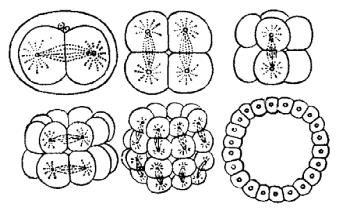 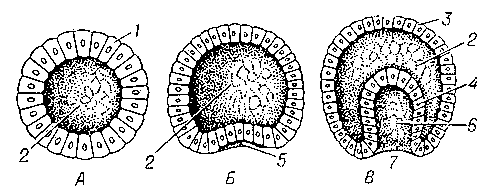 3 топ.  Суреттерді пайдалана отырып,нейрула сатысын және мүшелер мен ұлпалардың түзілуін түсіндіріңіз.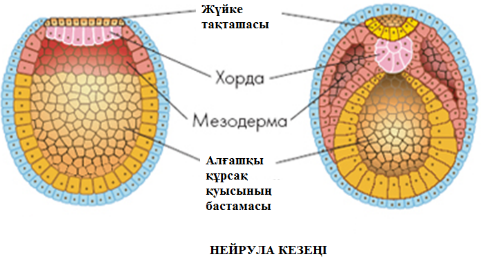 Тапсырма 1:  Ұғымдар мен терминдерді анықтамаларымен сәйкестендіріңіздер.Тапсырма 2:  Ұрық жапырақшаларынан мүшелердің дамуын сипаттау.Жаңа сабақты түсіндіру үшін ең алдымен термин сөздермен таныстырылады. Бейнебаян көрсетіледі. Оқулықтағы мәтінмен жұмыс орындалады. «Өсу және даму» мәтінімен танысады. Шартты белгілер арқылы мәтінді белгілей отырып, оқып шығады.Топ ішінде талқылау жүргізіледі. Әр топқа топтық тапсырма беріледі. Топ мүшелері жұмыстарын қорғайды.1 топ. Мәтінді пайдалана отырып, ағзалардың жеке даму жолдарын сызбакесте түрінде сипаттаңыздар.2 топ. Суреттерді пайдалана отырып, бластула, гаструла сатыларын сипаттаңыз3 топ.  Суреттерді пайдалана отырып,нейрула сатысын және мүшелер мен ұлпалардың түзілуін түсіндіріңіз.Тапсырма 1:  Ұғымдар мен терминдерді анықтамаларымен сәйкестендіріңіздер.Тапсырма 2:  Ұрық жапырақшаларынан мүшелердің дамуын сипаттау.Жаңа сабақты түсіндіру үшін ең алдымен термин сөздермен таныстырылады. Бейнебаян көрсетіледі. Оқулықтағы мәтінмен жұмыс орындалады. «Өсу және даму» мәтінімен танысады. Шартты белгілер арқылы мәтінді белгілей отырып, оқып шығады.Топ ішінде талқылау жүргізіледі. Әр топқа топтық тапсырма беріледі. Топ мүшелері жұмыстарын қорғайды.1 топ. Мәтінді пайдалана отырып, ағзалардың жеке даму жолдарын сызбакесте түрінде сипаттаңыздар.2 топ. Суреттерді пайдалана отырып, бластула, гаструла сатыларын сипаттаңыз3 топ.  Суреттерді пайдалана отырып,нейрула сатысын және мүшелер мен ұлпалардың түзілуін түсіндіріңіз.Тапсырма 1:  Ұғымдар мен терминдерді анықтамаларымен сәйкестендіріңіздер.Тапсырма 2:  Ұрық жапырақшаларынан мүшелердің дамуын сипаттау.Жаңа сабақты түсіндіру үшін ең алдымен термин сөздермен таныстырылады. Бейнебаян көрсетіледі. Оқулықтағы мәтінмен жұмыс орындалады. «Өсу және даму» мәтінімен танысады. Шартты белгілер арқылы мәтінді белгілей отырып, оқып шығады.Топ ішінде талқылау жүргізіледі. Әр топқа топтық тапсырма беріледі. Топ мүшелері жұмыстарын қорғайды.1 топ. Мәтінді пайдалана отырып, ағзалардың жеке даму жолдарын сызбакесте түрінде сипаттаңыздар.2 топ. Суреттерді пайдалана отырып, бластула, гаструла сатыларын сипаттаңыз3 топ.  Суреттерді пайдалана отырып,нейрула сатысын және мүшелер мен ұлпалардың түзілуін түсіндіріңіз.Тапсырма 1:  Ұғымдар мен терминдерді анықтамаларымен сәйкестендіріңіздер.Тапсырма 2:  Ұрық жапырақшаларынан мүшелердің дамуын сипаттау.БейбебаянБиология  8-сынып оқулығыҚосымша 1Оқулық8-сынып БиологияА4 беттеріА4 қағаздары,  ермексаз,  түсті маркерлер, желім, қайшы.АКТ,Қосымша 2Косымша 1Қосымша 2Сабақтың соңы5минутРефлексияМен түсіндім….Түсінуге қиын болды ….Мүлде түсінбедім….Үй тапсырмасы:  Тақырыпты оқу. «Эмбриология саласындағы  ең соңғы жаңалықтар» тақырыбында шағын хабарлама жасау.РефлексияМен түсіндім….Түсінуге қиын болды ….Мүлде түсінбедім….Үй тапсырмасы:  Тақырыпты оқу. «Эмбриология саласындағы  ең соңғы жаңалықтар» тақырыбында шағын хабарлама жасау.РефлексияМен түсіндім….Түсінуге қиын болды ….Мүлде түсінбедім….Үй тапсырмасы:  Тақырыпты оқу. «Эмбриология саласындағы  ең соңғы жаңалықтар» тақырыбында шағын хабарлама жасау.РефлексияМен түсіндім….Түсінуге қиын болды ….Мүлде түсінбедім….Үй тапсырмасы:  Тақырыпты оқу. «Эмбриология саласындағы  ең соңғы жаңалықтар» тақырыбында шағын хабарлама жасау.А4 беттері.Қосымша ақпаратИнтернет материалдарын пайдалану.Интернет материалдарын пайдалану.Интернет материалдарын пайдалану.Интернет материалдарын пайдалану.Саралау – сіз қандай тәсілмен көбірек қолдау көрсетпексіз?Сіз басқаларға қарағанда қабілетті оқушыларға қандай тапсырмалар бересіз?Саралау – сіз қандай тәсілмен көбірек қолдау көрсетпексіз?Сіз басқаларға қарағанда қабілетті оқушыларға қандай тапсырмалар бересіз?Саралау – сіз қандай тәсілмен көбірек қолдау көрсетпексіз?Сіз басқаларға қарағанда қабілетті оқушыларға қандай тапсырмалар бересіз?Бағалау – сіз оқушылардыңматериалды игеру деңгейін қалай тексеруді жоспарлап отырсыз?Денсаулық және қауіпсіздік техникасын сақтауДенсаулық және қауіпсіздік техникасын сақтауСабақ бойынша рефлексияСабақ мақсаттары немесе оқу мақсаттары шынайы, қолжетімді болды ма? Барлық оқушылар оқу мақсатына қол жеткізді ме? Егер оқушылар оқу мақсатына жетпеген болса, неліктен деп ойлайсыз? Сабақта саралау дұрыс жүргізілді ме? Сабақ кезеңдерінде уақытты тиімді пайдаландыңыз ба? Сабақ жоспарларынан ауытқулар болды ма және неліктен?Сабақ бойынша рефлексияСабақ мақсаттары немесе оқу мақсаттары шынайы, қолжетімді болды ма? Барлық оқушылар оқу мақсатына қол жеткізді ме? Егер оқушылар оқу мақсатына жетпеген болса, неліктен деп ойлайсыз? Сабақта саралау дұрыс жүргізілді ме? Сабақ кезеңдерінде уақытты тиімді пайдаландыңыз ба? Сабақ жоспарларынан ауытқулар болды ма және неліктен?Сабақ бойынша рефлексияСабақ мақсаттары немесе оқу мақсаттары шынайы, қолжетімді болды ма? Барлық оқушылар оқу мақсатына қол жеткізді ме? Егер оқушылар оқу мақсатына жетпеген болса, неліктен деп ойлайсыз? Сабақта саралау дұрыс жүргізілді ме? Сабақ кезеңдерінде уақытты тиімді пайдаландыңыз ба? Сабақ жоспарларынан ауытқулар болды ма және неліктен?Жалпы бағалауЖалпы бағалауЖалпы бағалауЖалпы бағалауЖалпы бағалауЖалпы бағалауСабақта ең жақсы өткен екі нәрсе (оқу мен оқытуға қатысты)1.2.Сабақтың бұдан да жақсы өтуіне не оң  ықпал етер еді (оқытуды да оқуға қатысты)1.2.Сабақ барысында мен сынып н емесе жекеленген оқушылар туралы менің келесі сабағымды жетілдіруге көмектесетін не білдім?Сабақта ең жақсы өткен екі нәрсе (оқу мен оқытуға қатысты)1.2.Сабақтың бұдан да жақсы өтуіне не оң  ықпал етер еді (оқытуды да оқуға қатысты)1.2.Сабақ барысында мен сынып н емесе жекеленген оқушылар туралы менің келесі сабағымды жетілдіруге көмектесетін не білдім?Сабақта ең жақсы өткен екі нәрсе (оқу мен оқытуға қатысты)1.2.Сабақтың бұдан да жақсы өтуіне не оң  ықпал етер еді (оқытуды да оқуға қатысты)1.2.Сабақ барысында мен сынып н емесе жекеленген оқушылар туралы менің келесі сабағымды жетілдіруге көмектесетін не білдім?Сабақта ең жақсы өткен екі нәрсе (оқу мен оқытуға қатысты)1.2.Сабақтың бұдан да жақсы өтуіне не оң  ықпал етер еді (оқытуды да оқуға қатысты)1.2.Сабақ барысында мен сынып н емесе жекеленген оқушылар туралы менің келесі сабағымды жетілдіруге көмектесетін не білдім?Сабақта ең жақсы өткен екі нәрсе (оқу мен оқытуға қатысты)1.2.Сабақтың бұдан да жақсы өтуіне не оң  ықпал етер еді (оқытуды да оқуға қатысты)1.2.Сабақ барысында мен сынып н емесе жекеленген оқушылар туралы менің келесі сабағымды жетілдіруге көмектесетін не білдім?Сабақта ең жақсы өткен екі нәрсе (оқу мен оқытуға қатысты)1.2.Сабақтың бұдан да жақсы өтуіне не оң  ықпал етер еді (оқытуды да оқуға қатысты)1.2.Сабақ барысында мен сынып н емесе жекеленген оқушылар туралы менің келесі сабағымды жетілдіруге көмектесетін не білдім?  Зигота	                                                          2 қабатты ұрық сатысы  Бластула                              Ұрық мүшелері дамитын затыГаструла                             Тірі ағзаның туғаннан өмірінің соңына дейін дамуы  Нейрула              Ұрықтанған жасушаЭмбриогенез1 қабатты ұрық сатысы  ПостэмбриогенезДене жасушаларының бөлінуі  ОнтогенезҰрықтың іште дамуыМитозАғзаның туылғаннан кейінгі дамуыҰрық жапырақшаларыМүшелер